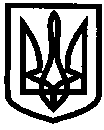 УКРАЇНАУПРАВЛІННЯ ОСВІТИІЗЮМСЬКОЇ МІСЬКОЇ РАДИХАРКІВСЬКОЇ ОБЛАСТІНАКАЗ01.11.2018											№ 416Про проведення навчанняі перевірки знань з питаньохорони праці керівників закладів освітиНа виконання Закону України «Про охорону праці», Закону України «Про освіту» та наказу Міністерства освіти та науки України від 18.04.2009 року № 304  «Про затвердження положення про порядок проведення навчання і перевірки знань з питань охорони праці в закладах, установах, підприємствах, підпорядкованих Міністерству освіти України»НАКАЗУЮ:Інженеру з охорони праці управління освіти Рєпіній Л.С.:1.1.Організувати навчання, атестацію і перевірку знань з охорони праці керівників закладів освіти та структурних підрозділів управління освіти Ізюмської міської ради Харківської області за заочною формою навчання на базі Ізюмського міськрайонного центру зайнятості з 21.11.2018 року, а саме:2. Контроль за виконання даного наказу залишаю за собою.Начальник управління освіти				О.В. БезкоровайнийРєпіна Л.С.№ п/пП.І.Б.Посада1.Безкоровайний Олексій ВікторовичНачальник управління освіти Ізюмської міської ради Харківської області2.Дудник Ольга ОлександрівнаЗаступник директора з навчально-виховної роботи Ізюмської загальноосвітньої школи І-ІІІ ступенів № 4 Ізюмської міської ради Харківської області3.Тертишна Ганна СергіївнаВ.о. директора комунальної організації «Ізюмський інклюзивно-ресурсний центр» Ізюмської міської ради Харківської області4,Нестеров Віктор ВасильовичНачальник господарського відділу групи з централізованого господарського обслуговування закладів та установ освіти управління освіти Ізюмської міської ради Харківської області